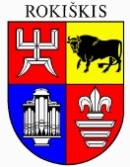 ROKIŠKIO RAJONO SAVIVALDYBĖS MERASPOTVARKISDĖL ROKIŠKIO RAJONO SAVIVALDYBĖS TURTO PERDAVIMO VALDYTI IR NAUDOTIS PANAUDOS PAGRINDAIS 2024 m. liepos 11 d. Nr. MV-397RokiškisVadovaudamasis Lietuvos Respublikos valstybės ir savivaldybių turto valdymo, naudojimo ir disponavimo juo įstatymo 14 straipsnio 4 dalimi, Rokiškio rajono savivaldybės turto perdavimo panaudos pagrindais laikinai neatlygintinai valdyti ir naudotis tvarkos aprašo, patvirtinto Rokiškio rajono savivaldybės tarybos 2023 m. gegužės 26 d. sprendimu Nr. TS- 158 „Dėl Rokiškio rajono savivaldybės turto perdavimo panaudos pagrindais laikinai neatlygintinai valdyti ir naudotis tvarkos aprašo patvirtinimo“, 7.1 ir 9.2 papunkčiu, Rokiškio rajono savivaldybės tarybos 2024 m. gegužės 30 d. sprendimu Nr. TS-223 „Dėl Rokiškio socialinės paramos centro ir Obelių socialinių paslaugų namų reorganizavimo sujungimo būdu į Rokiškio socialinių paslaugų centrą, reorganizavimo sąlygų aprašo ir Rokiškio socialinių paslaugų centro nuostatų patvirtinimo“: 1. P e r d u o d u biudžetinei įstaigai Rokiškio socialinių paslaugų centrui, kodas 306916348, kurios registruota buveinė J. Basanavičiaus g. 8, LT-42133, Rokiškis, laikinai, 10 metų, neatlygintinai valdyti ir naudotis panaudos pagrindais Rokiškio rajono savivaldybei nuosavybės teise priklausantį, Rokiškio rajono savivaldybės administracijos patikėjimo teise valdomą turtą:1.1. 20,30 kv. m negyvenamąją patalpą – garažo boksą, unikalus Nr. 7393-0003-5034:0001, esantį Juodupės g. 24-1, Rokiškio m., turto įsigijimo balansinė vertė 2024 m. birželio 30 d. – 1339,73 Eur, turto likutinė vertė 2024 m. birželio 30 d. – 0,00 Eur, finansavimo šaltinis – savivaldybės biudžeto lėšos, turto registravimo grupė – 1202200;1.2. 48,84 kv. m pastatą-garažą, unikalus Nr. 7393-5001-8023, esantį Vytauto g. 39A, Rokiškio m., turto įsigijimo balansinė vertė 2024 m. birželio 30 d. –8009,73 Eur, turto likutinė vertė 2024 m. birželio 30 d. – 3870,65 Eur, finansavimo šaltinis – savivaldybės biudžeto lėšos, turto registravimo grupė – 1202200. 1.3. 0,1094 ha žemės sklypą, esantį Kauno g. 1E, Rokiškyje, unikalus Nr. 7375-0011-0031, žemės sklypo vertė 2024 m. birželio 30 d. – 1873,00 Eur, finansavimo šaltinis – Europos Sąjungos finansavimo lėšos, turto registravimo grupė – 1201300;1.4. 241,98 kv. m bendro ploto pastatą-gyvenamąjį namą, esantį Kauno g. 1E, Rokiškyje, žymėjimas plane 1A2p, unikalus Nr. 7397-8002-4015, įsigijimo balansinė vertė 2024 m. birželio 30 d. – 90127,00 Eur, turto likutinė vertė 2024 m. birželio 30 d. – 85720,83 Eur, finansavimo šaltinis – Europos Sąjungos finansavimo lėšos, turto registravimo grupė – 1202100;1.5. 34 kv. m užstatyto ploto pastatą-garažą, esantį Kauno g. 1E, Rokiškyje, žymėjimas plane 3I1ž, unikalus Nr. 7397-8002-4059, įsigijimo balansinė vertė 2024 m. birželio 30 d. – 2531,52 Eur, turto likutinė vertė 2024 m. birželio 30 d. –  1758,00 Eur, finansavimo šaltinis – savivaldybės biudžeto lėšos, turto registravimo grupė – 1202200;1.6. kitus inžinerinius statinius-kiemo statinius (šulinį, kiemo aikštelę, kuro rezervuarą), esančius Kauno g. 1E, Rokiškyje, unikalus Nr. 7397-8002-4037, bendra įsigijimo balansinė vertė 2024 m. birželio 30 d. – 366,64 Eur, turto likutinė vertė 2024 m. birželio 30 d. – 291,86 Eur, finansavimo šaltinis – savivaldybės biudžeto lėšos, turto registravimo grupė – 1211000;1.7. 101,87 kv. m patalpas, pastate – administraciniame, (patalpos kadastrinių matavimų byloje pažymėtos: 204 (12,58 kv. m iš 37,39 kv. m), 210 (10,91 kv.k), 701 (10,35 kv. m), 702 (10,93 kv. m), 703 (24,01 kv. m), 706 (22,18 kv. m), 711 (10,91 kv. m)), unikalus Nr. 7397-3001-8018, esančias Sąjūdžio a. 1, Rokiškis, bendras pastato plotas – 3766,79 kv. m, kurių įsigijimo balansinė vertė 2024 m. birželio 30 d. – 15635,48 Eur, turto likutinė vertė 2024 m. birželio 30 d.– 7583,28 Eur, finansavimo šaltinis – savivaldybės biudžeto lėšos, turto registravimo grupė – 1202200;1.8. 82,42 kv. m patalpas, esančias pastate – Socialinės paramos centre (patalpos kadastrinių matavimų byloje pažymėtos: 2-14 (20.38 kv. m), 2-15 (15,17 kv. m), 2-16 (8,82 kv. m), 2-17 (11,65 kv. m), 2-18 (3,55 kv. m), 2-19 (6,06 kv. m), 2-20 (3,01 kv. m), 2-21 (2,97 kv. m), 2-22 (10,81 kv. m)), unikalus Nr. 7393-0003-5012, Vytauto g. 25, Rokiškyje, bendras pastato plotas – 475,04 kv. m, kurių įsigijimo balansinė vertė 2024 m. birželio 30 d. – 64866,60 Eur (Europos Sąjungos lėšos – 44708,65 Eur, valstybės biudžeto lėšos – 4873,00 Eur, savivaldybės biudžeto lėšos – 15284,95 Eur), turto likutinė vertė 2024 m. birželio 30 d.–  34358,16 Eur (Europos Sąjungos lėšos – 25302,15 Eur, valstybės biudžeto lėšos – 3008,49 Eur, savivaldybės biudžeto lėšos – 6047,52 Eur), turto registravimo grupė – 1202200;1.9. 19,70 kv. m patalpas, esančias negyvenamojoje patalpoje – garažo bokse Nr. 6, unikalus Nr. 7393-0003-5034:0006 Juodupės g. 24-6, Rokiškyje, bendras plotas 19,70 kv. m, kurio įsigijimo balansinė vertė 2024 m. birželio 30 d. – 1340,53 Eur, turto likutinė vertė 2024 m. birželio 30 d. – 0,00 Eur, finansavimo šaltinis – savivaldybės biudžeto lėšos, turto registravimo grupė – 1202200.2. N u s t a t a u, kad turtas skirtas panaudos gavėjo nuostatuose nurodytai veiklai vykdyti.Potvarkis per vieną mėnesį gali būti skundžiamas Lietuvos administracinių ginčų komisijos Panevėžio apygardos skyriui (Respublikos g. 62, Panevėžys) Lietuvos Respublikos ikiteisminio administracinių ginčų nagrinėjimo tvarkos įstatymo nustatyta tvarka.pavaduojanti savivaldybės merą		Audronė KaupienėDalia KvedaraitėSavivaldybės vicemerė,